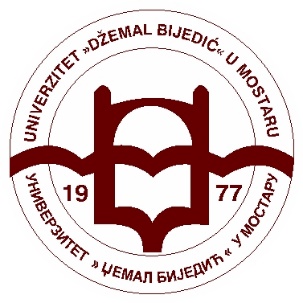 DANI KVALITETA                    16.-25. januar 2023. godinePonedjeljak, 16.1.2023. godineUtorak, 17.1.2023. godineSrijeda, 18.1.2023. godineČetvrtak, 19.1.2023. godinePetak, 20.1.2023. godinePonedjeljak, 23.1.2023. godineUtorak, 24.1.2023. godineSrijeda, 25.1.2023. godineVrijemeNaziv aktivnostiLokacija10:00 – 11:30Osiguranje kvaliteta i akreditacija Sala za simulovano suđenje 12:00 – 13:00Uloga studenata u sistemu visokog obrazovanja Sala za simulovano suđenje VrijemeNaziv aktivnostiLokacija10:00 – 11:00Razvoj karijere studenata Sala za simulovano suđenje11:30 – 13:00eUNMO: Digitalizacija u visokom obrazovanju Sala za simulovano suđenjeVrijemeNaziv aktivnostiLokacija10:00 – 11:30Komunikacijske vještine Sala za simulovano suđenje12:00 – 13:00Doprinos Univerzitetske biblioteke razvoju UNMO BibliotekaVrijemeNaziv aktivnostiLokacija10:00 – 12:00Priznavanje visokoškolskih kvalifikacija i perioda studija Sala za simulovano suđenje12:00 – 13:00Jačanje saradnje: UNMO & poslovno okruženje Sala za simulovano suđenjeVrijemeNaziv aktivnostiLokacija10:00 – 11:30UNMO: strategije razvojaSala za simulovano suđenje12:00 – 13:00ECTS: izazovi i moguća unapređenja  Sala za simulovano suđenjeVrijemeNaziv aktivnostiLokacija10:00 – 11:30Ispitni sistem i ocjenjivanje studenata Sala za simulovano suđenje12:00 – 13:00Sistem javnih nabavki na UNMO Sala za simulovano suđenjeVrijemeNaziv aktivnostiLokacija10:00 – 12:00Razvoj novih studijskih programa i izrada silabusa Sala za simulovano suđenjeVrijemeNaziv aktivnostiLokacija10:00 – 11:00UnIC: Sigurnosni izazovi u visokom obrazovanju Sala za simulovano suđenje